         Сегодня день учителя! 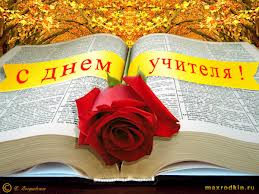  И я хочу  сказать Спасибо всем, кто этому самому важному    в жизни делу отдает не только знания, но и часть своей души, для кого это не работа, а потребность, призвание. И не важно, где идет обучение: в первом классе начальной школы или  последнем курсе академии, за партой, или за операционным столом, в большой аудитории или  на сайте.   От всего сердца говорю   Спасибо и желаю  доброго здоровья, прекрасного настроения, мира в душе и удачи в делах всем, кто учил  меня читать, писать и истину искать. С праздником, дорогие Учителя!  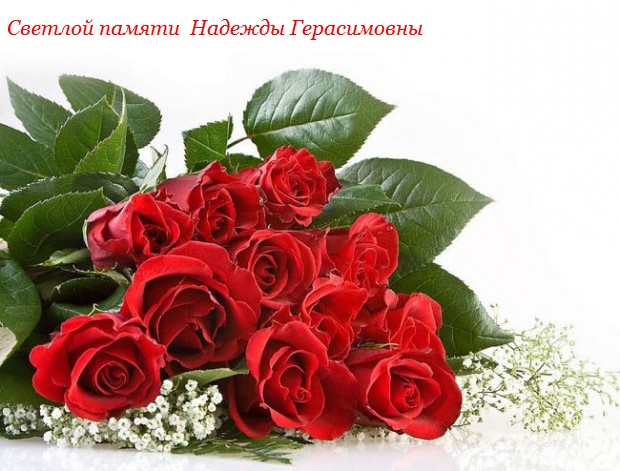         В день осенний, когда у порога,
                    Задышали уже холода,
              Школа празднует день педагога -
                     Праздник мудрости, знаний труда.День учителя! Вслушайтесь сердцем       В эти звуки, что дороги нам.Всем, что связано с юностью, детством,
            Мы обязаны, учителям!           Горечь первой досадной ошибки,
                 Сладость первых нелегких побед,
           Пусть же все отразится в улыбке,
                 Излучающей мудрость и свет!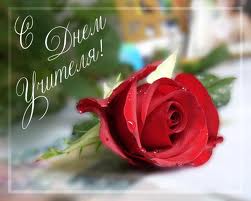                    Вы душою - всегда молодые,
                 Труд и радости, с нами деля,
                     Наши строгие, наши родные,
                          Терпеливые учителя!                  Сил вы нам отдаете немало
                  И любви - несмотря ни на что.
                Как вы верите в нас! И, пожалуй,
                  Верить так не умеет никто.Спасибо за тепло Ваших сердец, за  понимание,             бесконечное терпение и за огромный труд! 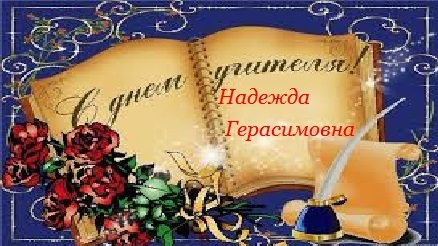             Душа с рожденья чистотой согрета, 
             И хочется по жизни пронести,
       Заложенный  в нас яркий лучик света, 
            Не потеряв на жизненном пути.                                                         Нам этот лучик свыше дан однажды, 
           Чтоб мы не забывали никогда — 
         Достоин счастья в этом мире каждый, 
           Над каждым — путеводная звезда. 
      Душа с рожденья чистотой согрета, 
       И перед Богом точно все равны. 
     Любой из нас — отдельная планета, 
         Но друг без друга так бессильны мы.                             У каждого свой нрав, свои привычки,                              Но как же важно каждому уметь, 
            Найти к чужой душе добра отмычки                            И что-то нужное сказать успеть.                              Душа с рожденья чистотой согрета                          И пусть прожить безгрешно жизнь нельзя, 
                Пусть не найдём на многое ответа,                      Но лучик света — как  второе я.
                       